Sport Safety Commissioners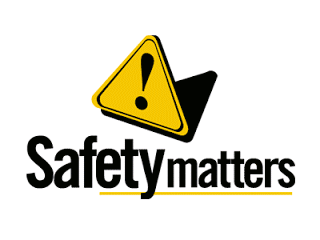 Name:					Partner:You and your partner are Sport Safety Commissioners.  Pick a specific exercise activity or sport.  Develop safety guidelines with regards to training, clothing, and gear for an individual participating in that sport.Activity / sport:Summary paragraph explaining how to participate safely in this activity.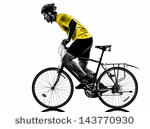 Safety RiskGuideline to offset risk1.2.3.4.5.6.7.